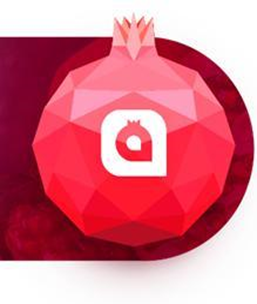 УТВЕРЖДЕНОПротокол комитета по управлению активами и пассивами№ 25 от 22.06.2021 г.Тарифы АО «ANOR BANK» за предоставляемые услуги физическим лицам(вступают в силу с 11 ноября 2021 года)№Виды операцииТариф БанкаТариф БанкаТариф Банка1Банковские карты в национальной валюте  UZCARDUZCARDHUMO1.1• Срок действия карты5 лет5 лет5 лет1.2• Выпуск основной карты:• Выпуск основной карты:• Выпуск основной карты:• Выпуск основной карты:1.2- для зачисления заработных плат, пенсий, пособий и стипендий;Комиссия не взимаетсяКомиссия не взимаетсяКомиссия не взимается1.2- для других целейКомиссия не взимаетсяКомиссия не взимаетсяКомиссия не взимается1.3• Выпуск дополнительной картыКомиссия не взимаетсяКомиссия не взимаетсяКомиссия не взимается1.4• Перевыпуск карты по истечению срока действия картыКомиссия не взимаетсяКомиссия не взимаетсяКомиссия не взимается1.5• Перевыпуск основной или дополнительной карты в случае утери или порчиКомиссия не взимаетсяКомиссия не взимаетсяКомиссия не взимается1.6• Блокировка/разблокировка банковской картыКомиссия не взимаетсяКомиссия не взимаетсяКомиссия не взимается1.7• Пополнение карточного счета: • Пополнение карточного счета: • Пополнение карточного счета: • Пополнение карточного счета: 1.7- Наличными денежными средствамиКомиссия не взимаетсяКомиссия не взимаетсяКомиссия не взимается1.7- Зачисление заработной платы и приравненных к ней платежей, в рамках договоров о реализации зарплатных проектов с предприятиямиКомиссия не взимаетсяКомиссия не взимаетсяКомиссия не взимается1.7- Прочие зачисления денежных средств на карточный счет Комиссия не взимаетсяКомиссия не взимаетсяКомиссия не взимается1.8• Выдача наличных денежных средств с карты в национальной валюте• Выдача наличных денежных средств с карты в национальной валюте• Выдача наличных денежных средств с карты в национальной валюте• Выдача наличных денежных средств с карты в национальной валюте1.8- через кассу банка:- через кассу банка:- через кассу банка:- через кассу банка:1.8   c карты АО «ANOR BANK»Комиссия не взимаетсяКомиссия не взимаетсяКомиссия не взимается1.8   c карты других банков1% от суммы операции1% от суммы операции1% от суммы операции1.8- через банкоматыПо ставкам обслуживающего банкаПо ставкам обслуживающего банкаПо ставкам обслуживающего банка1.9• Проведение оплаты с банковской карты (комиссия, получаемая с держателя карты)Комиссия не взимаетсяКомиссия не взимаетсяКомиссия не взимается1.10• Тарифы по карте TRIA:• Тарифы по карте TRIA:• Тарифы по карте TRIA:• Тарифы по карте TRIA:1.10- Начисление процентов на остаток карты-до 10% годовыхна остаток от           1 000 000 сумдо 10% годовыхна остаток от           1 000 000 сум1.10- Кэшбэк от стоимости покупок у партнёров   АО «ANOR BANK» -от 2% и более от 2% и более 1.10- Комиссия за обработку транзакций по Кэшбэк-10% от суммы Кэшбэка10% от суммы Кэшбэка2Кобейджинговые карты HUMO - MastercardКобейджинговые карты HUMO - MastercardКобейджинговые карты HUMO - MastercardКобейджинговые карты HUMO - Mastercard2.1• Срок действия карты5 лет5 лет5 лет2.2• Страховой депозит100 000 сум100 000 сум100 000 сум2.3• Выпуск основной карты:2.3- первый выпуск карты для зачисления заработных плат, пенсий, пособий и стипендий;Комиссия не взимаетсяКомиссия не взимаетсяКомиссия не взимается2.3- для других целейКомиссия не взимаетсяКомиссия не взимаетсяКомиссия не взимается2.4• Выпуск дополнительной картыКомиссия не взимаетсяКомиссия не взимаетсяКомиссия не взимается2.5• Перевыпуск карты по истечению срока действия картыКомиссия не взимаетсяКомиссия не взимаетсяКомиссия не взимается2.6• Перевыпуск основной или дополнительной карты в случае утери или порчиКомиссия не взимаетсяКомиссия не взимаетсяКомиссия не взимается2.7• Внесение карты в глобальный стоп-листКомиссия не взимаетсяКомиссия не взимаетсяКомиссия не взимается2.8• Пополнение карточного счета:2.8- Наличными денежными средствамиКомиссия не взимаетсяКомиссия не взимаетсяКомиссия не взимается2.8- Зачисление заработной платы и приравненных к ней платежейКомиссия не взимаетсяКомиссия не взимаетсяКомиссия не взимается2.8- Прочие зачисления денежных средств на карточный счетКомиссия не взимаетсяКомиссия не взимаетсяКомиссия не взимается• Выдача наличных денежных средств с карты в национальной валюте• Выдача наличных денежных средств с карты в национальной валюте• Выдача наличных денежных средств с карты в национальной валюте• Выдача наличных денежных средств с карты в национальной валюте2.9- через кассу банка:- через кассу банка:- через кассу банка:- через кассу банка:2.9   c карты АО «ANOR BANK»Комиссия не взимаетсяКомиссия не взимаетсяКомиссия не взимается2.9   c карты других банков1% от суммы операции1% от суммы операции1% от суммы операции2.9- через банкоматыПо ставкам обслуживающего банкаПо ставкам обслуживающего банкаПо ставкам обслуживающего банка2.10• Снятие наличных денежных средств в кассовых терминалах при банках (в том числе коммерческие банка РУз) в Инфраструктуре МПС Mastercard2,5% (минимум 22 000 сум)2,5% (минимум 22 000 сум)2,5% (минимум 22 000 сум)2.10• Снятие наличных денежных средств в банкоматах в Инфраструктуре МПС Mastercard2,5% (минимум 12 000 сум)2,5% (минимум 12 000 сум)2,5% (минимум 12 000 сум)2.11• Оплата товара (работы/услуги) посредством Карты в инфраструктуре МПС Mastercard0,5% от суммы0,5% от суммы0,5% от суммы3Обслуживание депозитного счета до востребования / кошелька физического лицаОбслуживание депозитного счета до востребования / кошелька физического лицаОбслуживание депозитного счета до востребования / кошелька физического лицаОбслуживание депозитного счета до востребования / кошелька физического лица3.1 Открытие/закрытие счета:3.1 • В национальной валютеКомиссия не взимаетсяКомиссия не взимаетсяКомиссия не взимается3.1 • В иностранной валютеКомиссия не взимаетсяКомиссия не взимаетсяКомиссия не взимается3.2Внесение клиентом денежных средств в наличной форме:3.2• В национальной валютеКомиссия не взимаетсяКомиссия не взимаетсяКомиссия не взимается3.2• В иностранной валютеКомиссия не взимаетсяКомиссия не взимаетсяКомиссия не взимается3.3 Зачисление денежных средств:3.3 • В национальной валютеКомиссия не взимаетсяКомиссия не взимаетсяКомиссия не взимается3.3 • В иностранной валютеКомиссия не взимаетсяКомиссия не взимаетсяКомиссия не взимается3.4Выдача наличных денежных средств:Выдача наличных денежных средств:Выдача наличных денежных средств:Выдача наличных денежных средств:3.4- внесённых в наличной форме в кассуКомиссия не взимаетсяКомиссия не взимаетсяКомиссия не взимается3.4- в национальной валюте, поступивших на счёт клиента в    безналичной форме1% от суммы (не менее 1 000 сум)1% от суммы (не менее 1 000 сум)1% от суммы (не менее 1 000 сум)3.4- в иностранной валюте, поступивших на счёт клиента в    безналичной форме0,5% от суммы операции(не менее 1 000 сум).За исключением средств, поступивших за счёт обмена национальной валюты на иностранную валюту0,5% от суммы операции(не менее 1 000 сум).За исключением средств, поступивших за счёт обмена национальной валюты на иностранную валюту0,5% от суммы операции(не менее 1 000 сум).За исключением средств, поступивших за счёт обмена национальной валюты на иностранную валюту3.5Безналичные переводы денежных средств по заявлению клиента• В национальной валюте: 
- на карточные счета физических лиц;
- на другие счета физических/юридических лиц/    индивидуальных предпринимателей;
- для погашения кредитоввнутри банка - 0%
в другие банки - 0,5%внутри банка - 0%
в другие банки - 0,5%внутри банка - 0%
в другие банки - 0,5%4Обслуживания в рамках выделения кредитаОбслуживания в рамках выделения кредитаОбслуживания в рамках выделения кредитаОбслуживания в рамках выделения кредита4.1Разовая комиссия за любое внесение изменений в условиях кредитного договора по инициативе Заемщика 0,5% от фактического остатка основного долга по кредиту на дату принятия решения о внесении данных изменений уполномоченным органом банка, но не более пяти кратного размера БРВ;За исключением:- изменений не влекущие за собой риска частичного или полного невыполнения обязательств Заемщиком0,5% от фактического остатка основного долга по кредиту на дату принятия решения о внесении данных изменений уполномоченным органом банка, но не более пяти кратного размера БРВ;За исключением:- изменений не влекущие за собой риска частичного или полного невыполнения обязательств Заемщиком0,5% от фактического остатка основного долга по кредиту на дату принятия решения о внесении данных изменений уполномоченным органом банка, но не более пяти кратного размера БРВ;За исключением:- изменений не влекущие за собой риска частичного или полного невыполнения обязательств Заемщиком4.2Разовая комиссия за внесение изменений в части обеспечения в условиях кредитного договора по инициативе Заемщикав размере 0,5% от суммы обеспечения, по которому вносятся изменения, но не более пяти кратного размера БРВв размере 0,5% от суммы обеспечения, по которому вносятся изменения, но не более пяти кратного размера БРВв размере 0,5% от суммы обеспечения, по которому вносятся изменения, но не более пяти кратного размера БРВ5Конверсионные операцииКонверсионные операцииКонверсионные операцииКонверсионные операции5.1Обмен национальной валюты на иностранную валюту ииностранной валюты на национальную валютуКомиссия не взимаетсяКомиссия не взимаетсяКомиссия не взимается5.2Обмен одной иностранной валюты на другую иностранную валюту1%1%1%6Переводы с использованием ДБОПереводы с использованием ДБОПереводы с использованием ДБОПереводы с использованием ДБО6.1Переводы с карты на карту (P2P) в национальной валютеПереводы с карты на карту (P2P) в национальной валютеПереводы с карты на карту (P2P) в национальной валютеПереводы с карты на карту (P2P) в национальной валюте6.1.1с карты UZCARD АО «ANOR BANK» –на карту UZCARD/HUMO/HUMO-Mastercard АО «ANOR BANK»Комиссия не взимаетсяКомиссия не взимаетсяКомиссия не взимается6.1.2с карты HUMO/HUMO-Mastercard АО «ANOR BANK» –                на карту UZCARD/HUMO/HUMO Mastercard АО «ANOR BANK»Комиссия не взимаетсяКомиссия не взимаетсяКомиссия не взимается6.1.3с карты HUMO/HUMO-Mastercard АО «ANOR BANK» – на карту HUMO/HUMO-Mastercard других банков РУз.Комиссия не взимаетсяКомиссия не взимаетсяКомиссия не взимается6.1.4с карты HUMO/HUMO-Mastercard других банков – на карту HUMO/HUMO-Mastercard любого банка РУз. включая АО «ANOR BANK»Комиссия не взимаетсяКомиссия не взимаетсяКомиссия не взимается6.1.5с карты UZCARD АО «ANOR BANK» –   с карты UZCARD АО «ANOR BANK» –   с карты UZCARD АО «ANOR BANK» –   с карты UZCARD АО «ANOR BANK» –   6.1.5на карту UZCARD других банков РУз.0,5%0,5%0,5%6.1.5на карту HUMO/HUMO-Mastercard других банков РУз. 0,3%0,3%0,3%6.1.6с карты HUMO/HUMO-Mastercard любого банка – на карту UZCARD других банков0,3%0,3%0,3%6.1.7с карты UZCARD других банков –   с карты UZCARD других банков –   с карты UZCARD других банков –   с карты UZCARD других банков –   6.1.7на карту UZCARD любого банка РУз. включая АО «ANOR BANK»0,5%0,5%0,5%6.1.7на карту HUMO/HUMO-Mastercard любого банка РУз. включая АО «ANOR BANK»0,3%0,3%0,3%6.2Переводы с карты на счет в национальной валютеПереводы с карты на счет в национальной валютеПереводы с карты на счет в национальной валютеПереводы с карты на счет в национальной валюте6.2.1На счета клиентов физических / юридических лиц / индивидуальных предпринимателей, открытых в АО «ANOR BANK»:На счета клиентов физических / юридических лиц / индивидуальных предпринимателей, открытых в АО «ANOR BANK»:На счета клиентов физических / юридических лиц / индивидуальных предпринимателей, открытых в АО «ANOR BANK»:На счета клиентов физических / юридических лиц / индивидуальных предпринимателей, открытых в АО «ANOR BANK»:6.2.1• с карты UZCARD/HUMO/HUMO-Mastercard АО «ANOR BANK» Комиссия не взимаетсяКомиссия не взимаетсяКомиссия не взимается6.2.1• с карты UZCARD других банков 0,5%0,5%0,5%6.2.1• с карты HUMO/HUMO-Mastercard других банков 0,3%0,3%0,3%6.2.2На счета в бюджет, а также физических / юридических лиц / индивидуальных предпринимателей, открытых в других банках:На счета в бюджет, а также физических / юридических лиц / индивидуальных предпринимателей, открытых в других банках:На счета в бюджет, а также физических / юридических лиц / индивидуальных предпринимателей, открытых в других банках:На счета в бюджет, а также физических / юридических лиц / индивидуальных предпринимателей, открытых в других банках:6.2.2• с карты UZCARD любого банка0,5%0,5%0,5%6.2.2• с карты HUMO/HUMO-Mastercard любого банка0,3%0,3%0,3%6.2.3С карты UZCARD/HUMO/HUMO-Mastercard любого банка РУз. на срочный/ сберегательный вклад физических лиц в АО «ANOR BANK»Комиссия не взимаетсяКомиссия не взимаетсяКомиссия не взимается6.3Переводы со счета до востребования/кошелька в национальной валюте:Переводы со счета до востребования/кошелька в национальной валюте:Переводы со счета до востребования/кошелька в национальной валюте:Переводы со счета до востребования/кошелька в национальной валюте:6.3.1• на карту UZCARD/HUMO/HUMO-Mastercard АО «ANOR BANK»Комиссия не взимаетсяКомиссия не взимаетсяКомиссия не взимается6.3.2• на карту UZCARD/HUMO/HUMO-Mastercard других банков РУз.Комиссия не взимаетсяКомиссия не взимаетсяКомиссия не взимается6.3.3• на счет физических/ юридических лиц/ индивидуальных предпринимателей в АО «ANOR BANK».Комиссия не взимаетсяКомиссия не взимаетсяКомиссия не взимается6.3.4• на счет физических/ юридических лиц/ индивидуальных предпринимателей в других банках РУз.Комиссия не взимаетсяКомиссия не взимаетсяКомиссия не взимается6.4Другие переводы6.4.1• Перевод средств между счетами одного клиента                         АО "ANOR BANK"Комиссия не взимаетсяКомиссия не взимаетсяКомиссия не взимается6.4.2• Перевод со срочного/сберегательного вклада на счет кошелька физических лиц в АО «ANOR BANK»Комиссия не взимаетсяКомиссия не взимаетсяКомиссия не взимается7Обслуживание физических лиц в валютно-обменных пунктах  Обслуживание физических лиц в валютно-обменных пунктах  Обслуживание физических лиц в валютно-обменных пунктах  Обслуживание физических лиц в валютно-обменных пунктах  7.1Обмен банкнот в иностранной валюте на банкноты большего или меньшего номинала в этой же иностранной валюте0,5% от суммы операции0,5% от суммы операции0,5% от суммы операции7.2Прием на инкассо банкнот в иностранной валюте, не годных к обращению3% от суммы операции3% от суммы операции3% от суммы операции7.3Прием и обмен поврежденных банкнот в иностранной валюте5% от суммы операции5% от суммы операции5% от суммы операции7.4Проверка подлинности банкнот в иностранной валюте500 сум за каждую банкноту500 сум за каждую банкноту500 сум за каждую банкноту7.5Конвертация наличной иностранной валюты одного вида в наличную иностранную валюту другого вида1% от суммы1% от суммы1% от суммыКомиссия взимается в национальной валюте по курсу установленный Центральным Банком Республики Узбекистан, действующий на день проведения операции.Комиссия взимается в национальной валюте по курсу установленный Центральным Банком Республики Узбекистан, действующий на день проведения операции.Комиссия взимается в национальной валюте по курсу установленный Центральным Банком Республики Узбекистан, действующий на день проведения операции.Комиссия взимается в национальной валюте по курсу установленный Центральным Банком Республики Узбекистан, действующий на день проведения операции.Комиссия взимается в национальной валюте по курсу установленный Центральным Банком Республики Узбекистан, действующий на день проведения операции.